Waste or Save? Reduce water consumptionTOPIC: Reduce water consumption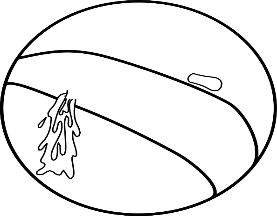 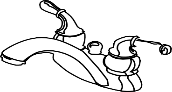 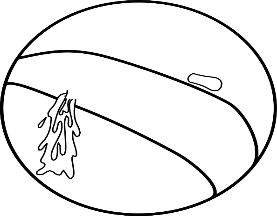 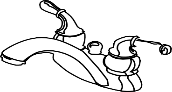 ObjectivesStudents will identify ways that water is wasted and conservedsort   pictures and  classify  them  into two categoriesdevelop speaking skills through a discussion of the use of water in everyday lifegaining roles in water conservationAge group: TeensLevel: A1/A2Time: 40 minutesMaterials NeededVideoSave water 5https://www.youtube.com/watch?v=K8iaHwZ_4dQ&ab_channel=EnglishMoralStoriesWithTed%26ZoePaper A4Colored pencils WorksheetsPlay tip tank game from “ Water use it wisely site”https://wateruseitwisely.com/kids/games/IntroductionThis lesson looks at the causes of water shortages locally and internationally and learners will produce a poster encouraging saving water in the home or in the school. ProcedureWarm up activitiesSts answer the drive question “Saving water is important because…….” They use answergarden tool                                                                        Task 1-Sts watch the video “Save water” and they  identify some good or bad habits to save or waste water.   - WASTE OR SAVE CARDS GAME (In alternative wordwall game). Cut the worksheet save or waste? Devide the class into two teams, in turn each st for each team picks up a card and asks Waste or Save?                                                                           15 minutes                               Some drive questions to help them could be: Do you waste or save water? Is there any shortage of water in the world? What are some ways that people waste water? (e.g., leaving the water hose on too long, leaving the tap on while brushing teeth, etc.). What are some ways that you can help save water? (e.g., turning off water while brushing teeth, telling a parent about a leaky faucet, etc.)Water word search.   TASK 2 Devide sts into groups and ask them to create a digital leaflet  per group with slogans encouraging to save water.                                                                                                 15 minutesTASK 3 Ten ways to save water Ten tips to remember to save waterInvite sts to make a digital poster  (Canva/Postermywall) 10 minutesTesting timePlay tip tank game from “ Water use it wisely site”https://wateruseitwisely.com/kids/games/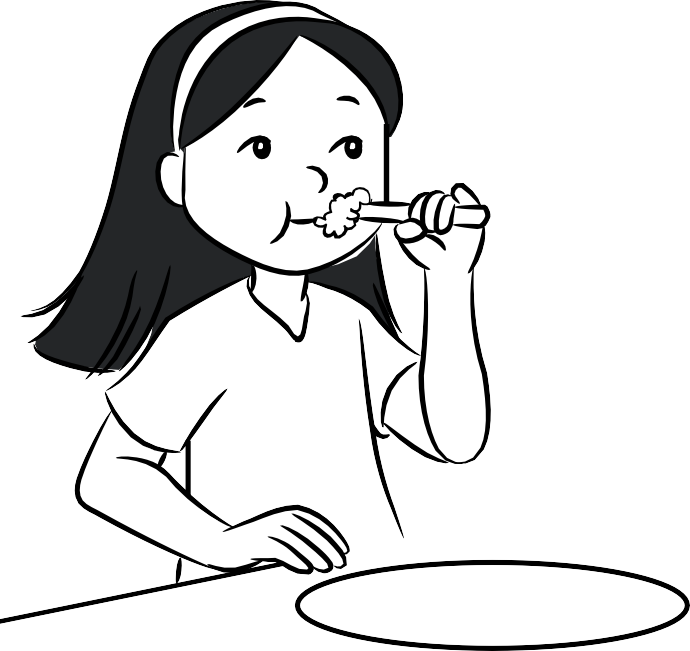 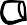 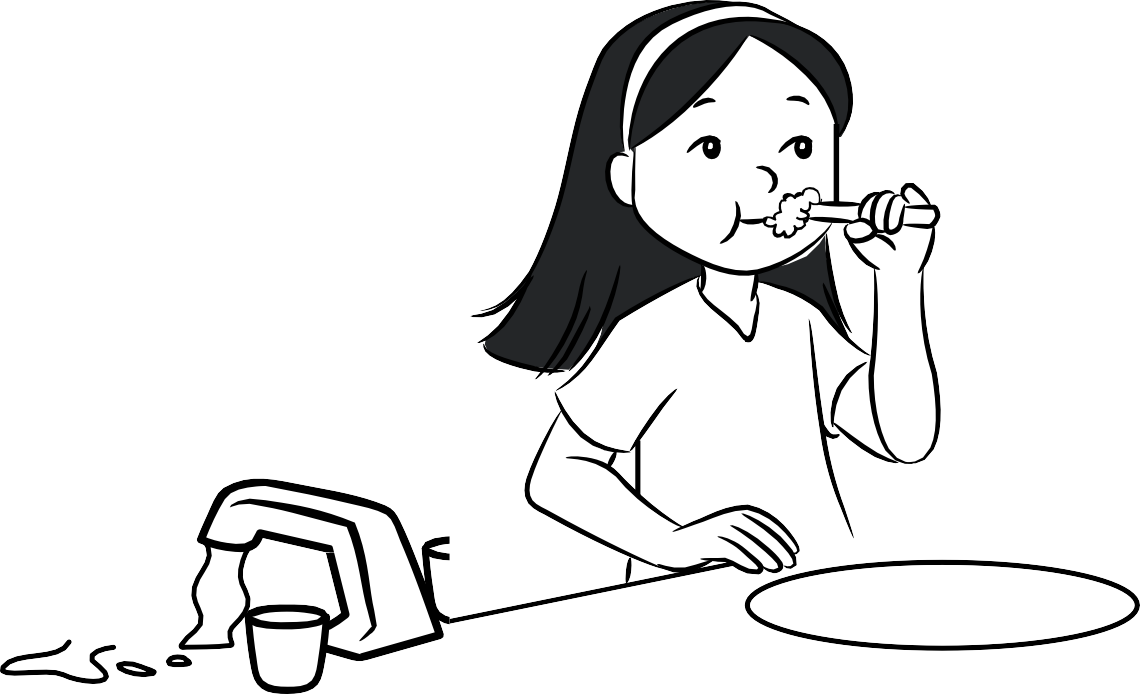 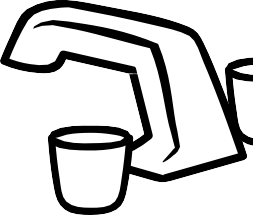 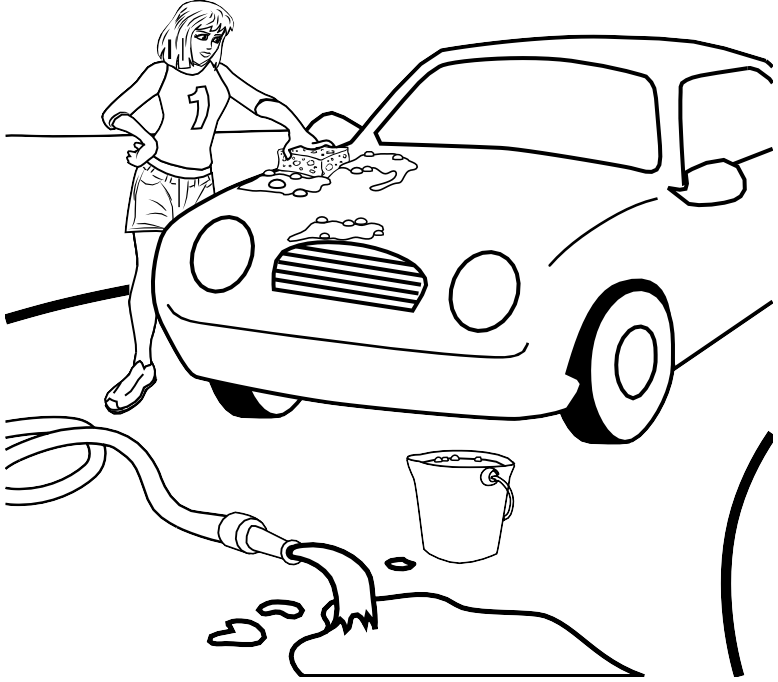 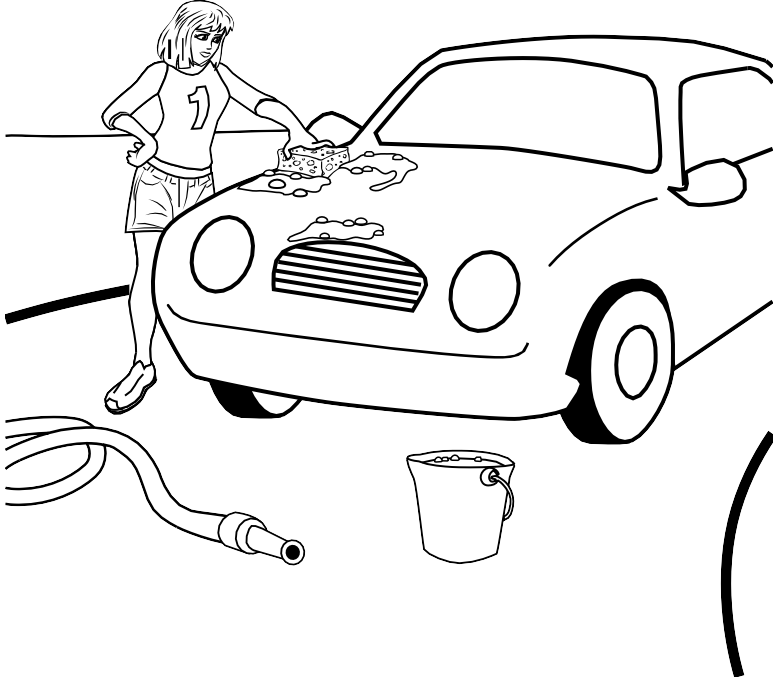 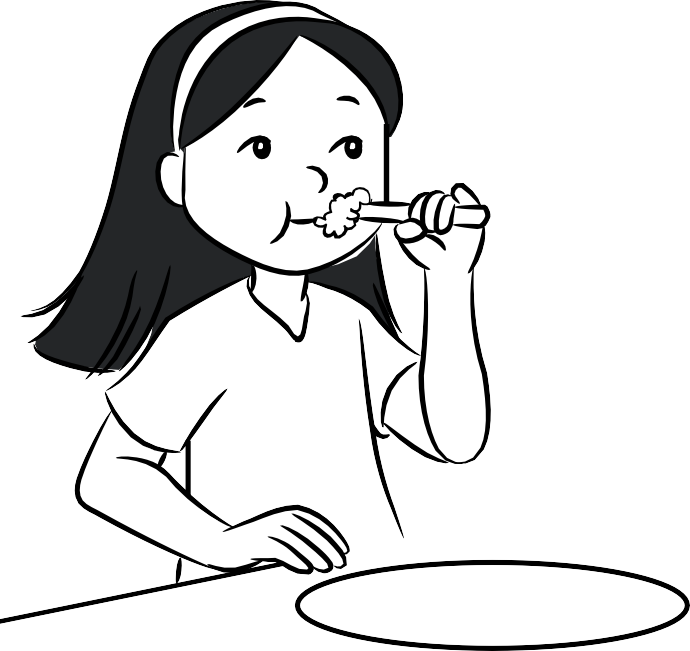 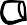 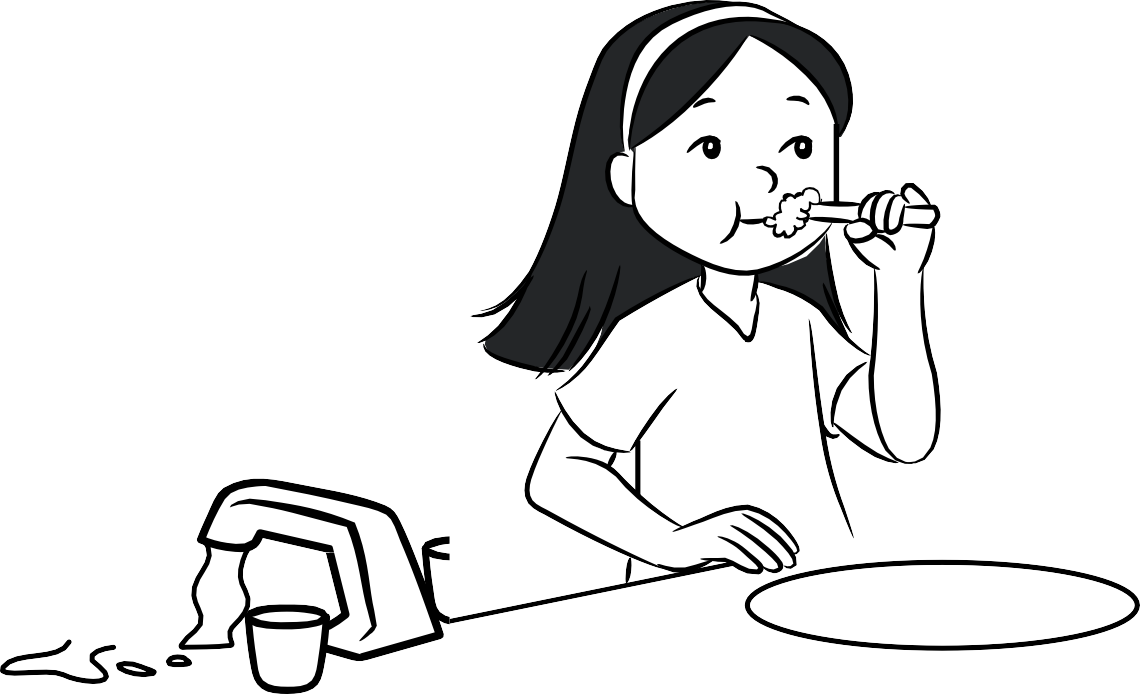 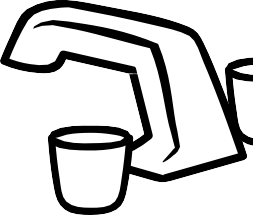 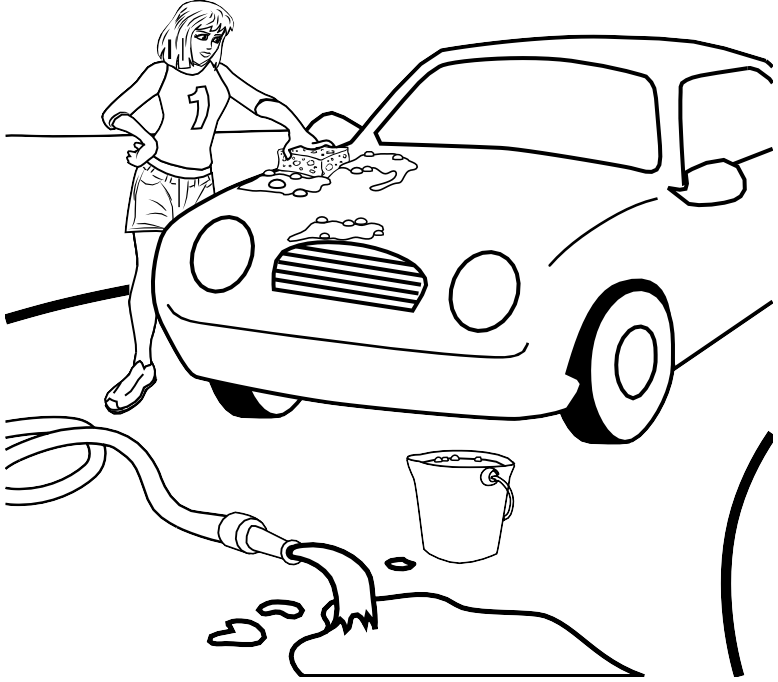 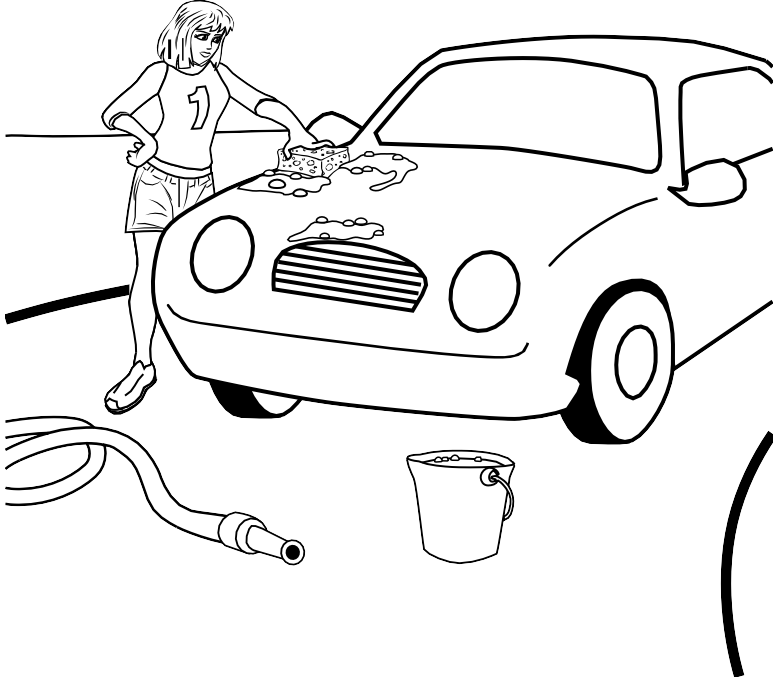 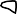 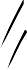 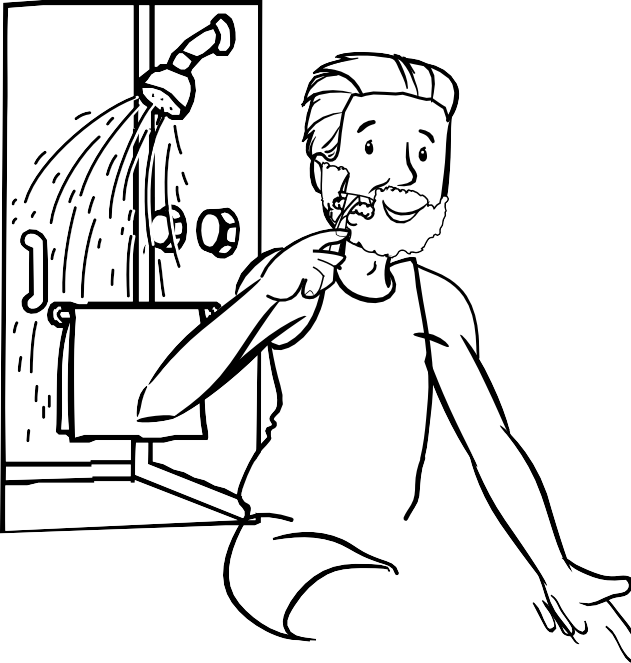 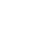 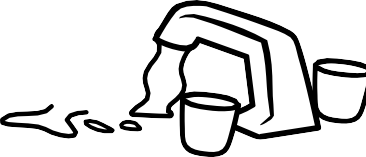 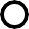 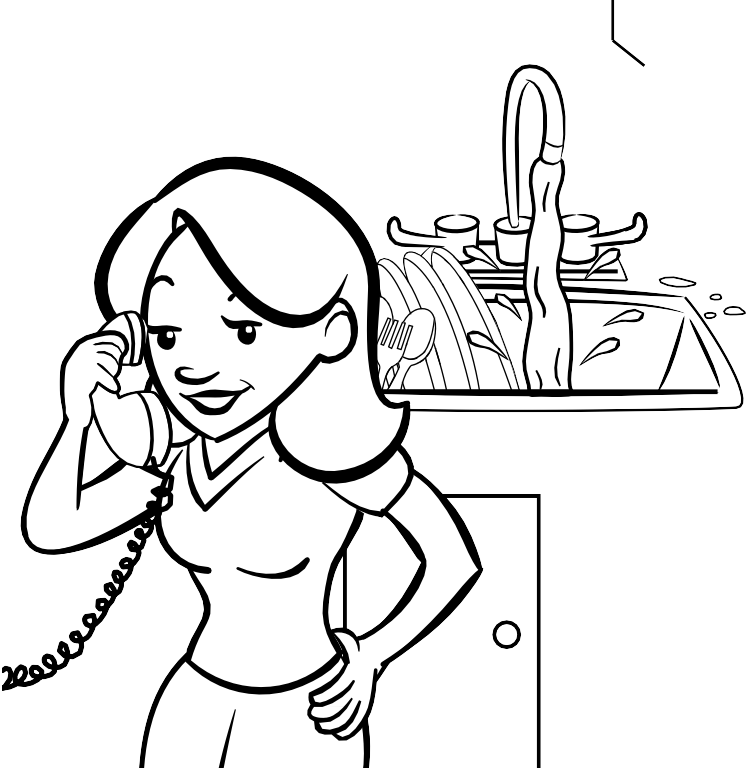 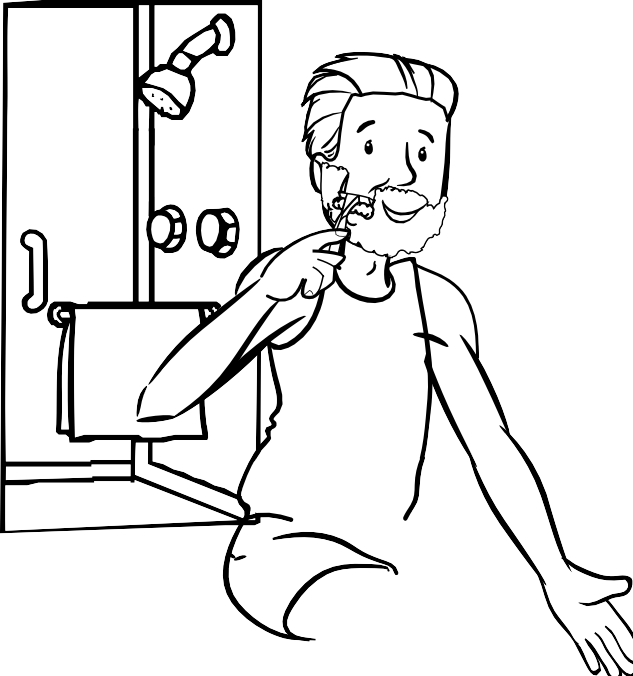 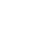 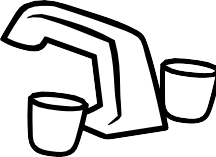 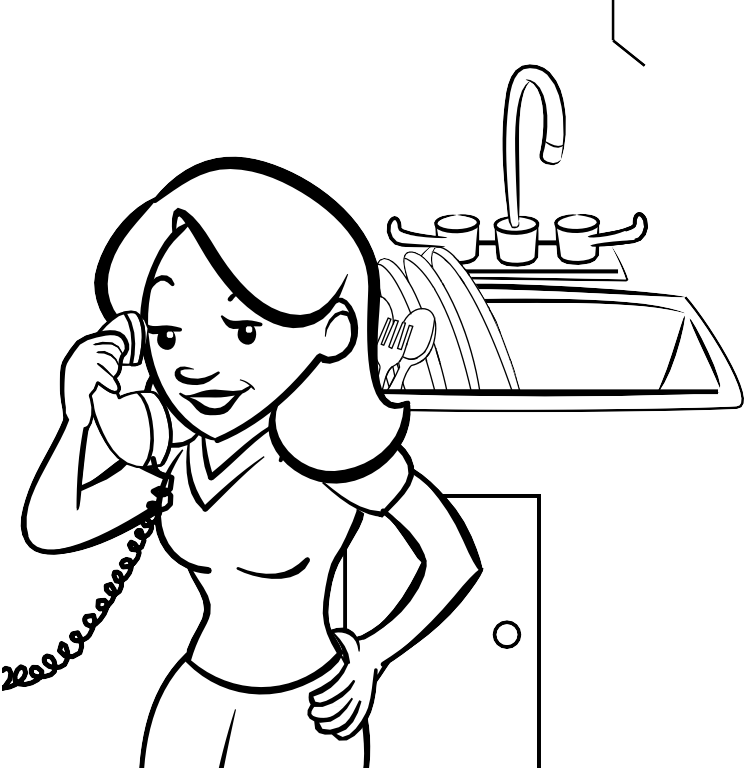 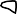 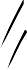 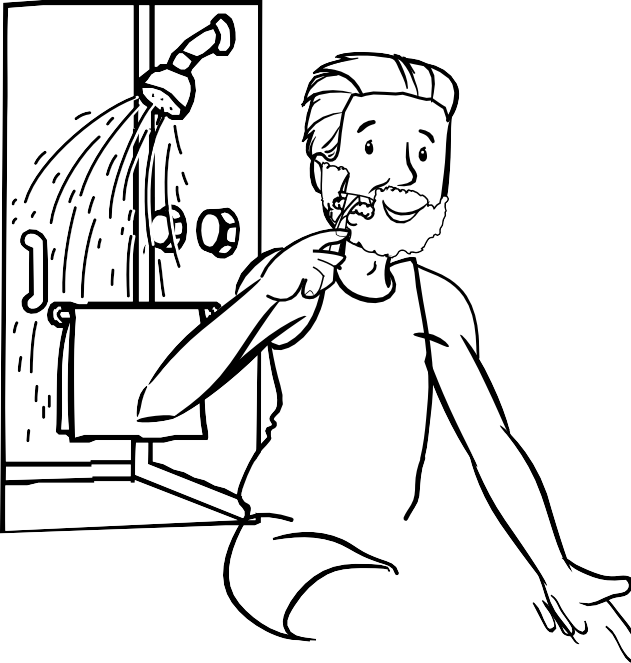 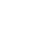 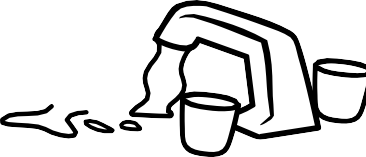 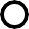 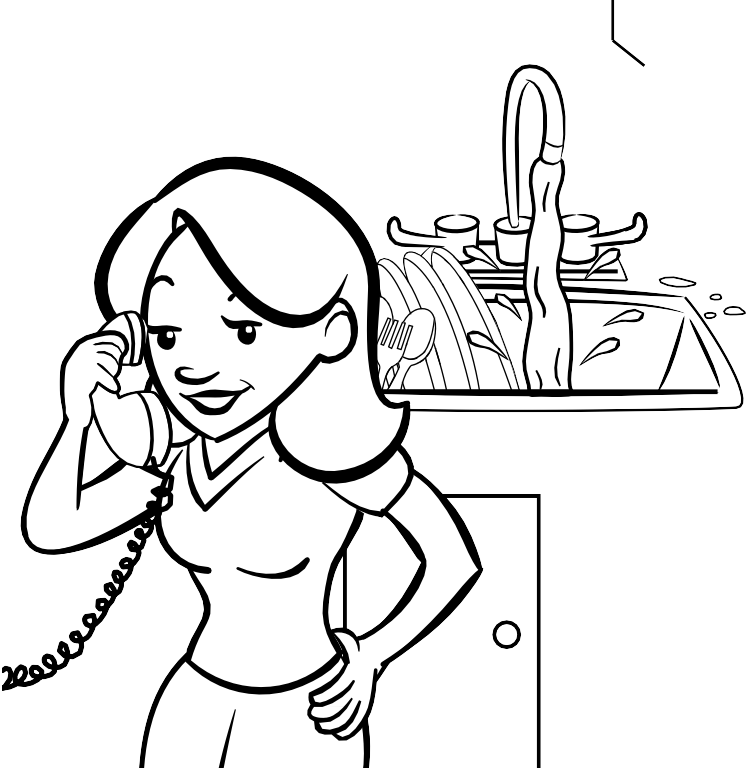 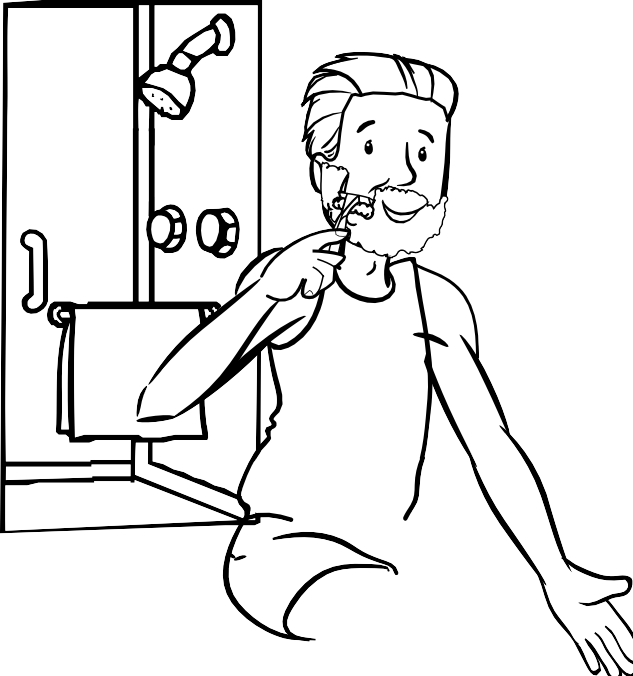 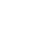 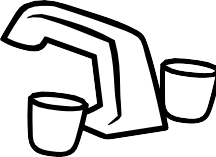 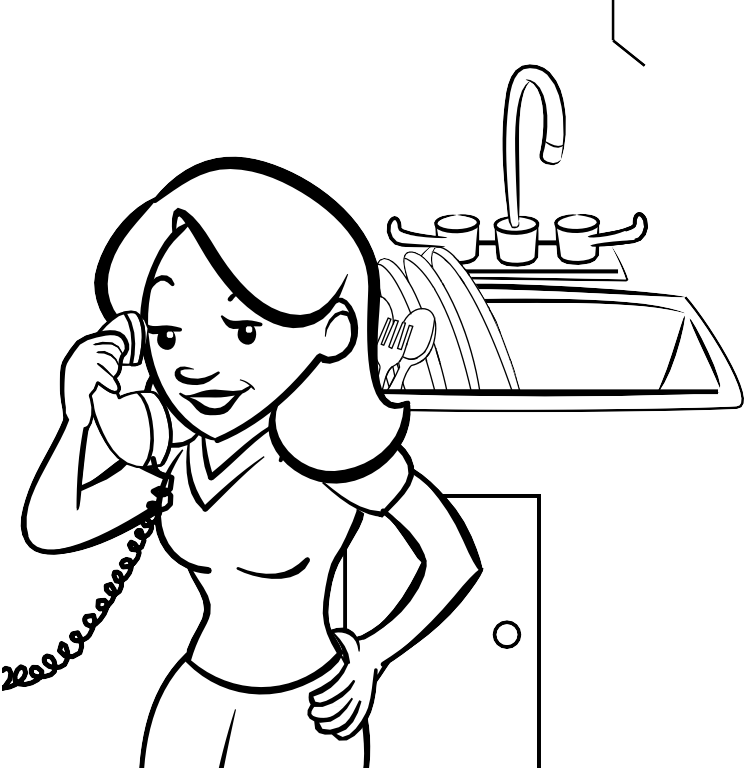 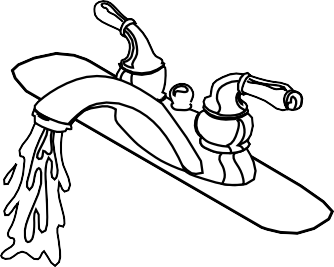 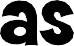 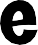 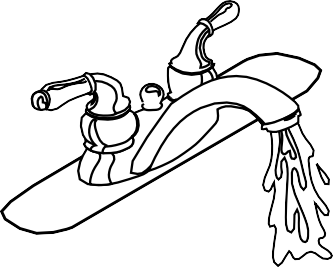 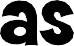 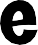 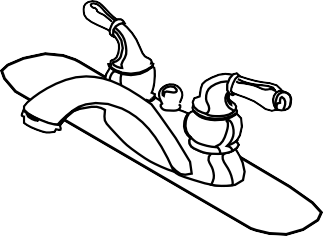 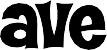 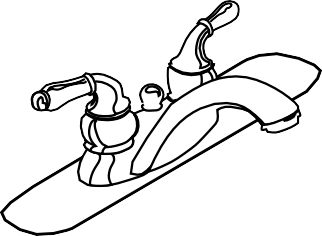 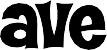 Draw a picture of a way that you can help save water.